金华市建筑业行业协会文件金市建协【2022】10号金华市2022年建筑工程资料编制和管理实战研修班线上培训通知各会员单位：为提升广大工程资料编制和管理从业者综合能力，金华市建筑业行业协会携品茗股份专家讲师团队潜心研发2022年度重磅资料系列课，本次课程将从资料基础知识、项目开工前资料、施工管理类资料、施工过程资料、竣工验收资料、资料组卷归档、鲁班奖工程资料专题、常见资料问题解答等八章共154小节(课程目录详见附件)，进行全方位系统讲解。一、组织单位 主办单位：金华市建筑业行业协会承办单位：杭州品茗安控信息技术股份有限公司二、时间安排课程报名时间：4月22日至4月25日课程培训时间：4月25日至5月31日（每日10:00 - 22:00可在线观看当天相应课程，4.30-5.4放假，具体课程见附件）课程链接：http://www.pmddw.com/action/2022/zlk/index.aspx请在电脑浏览器访问报名方式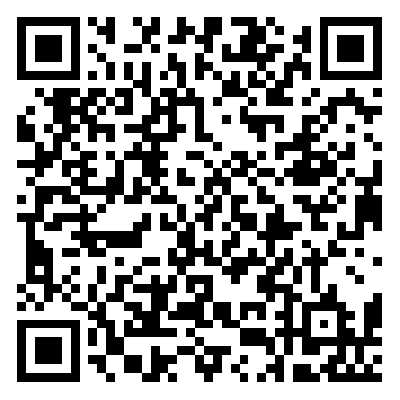 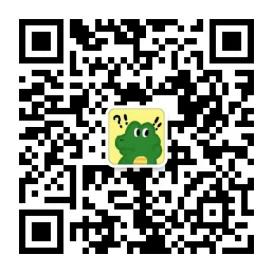                 扫码报名听课              扫码添加品茗朱纪桂四、其他事项报名和听课过程中有任何疑问联系方式：朱纪桂（品茗公司）15958450375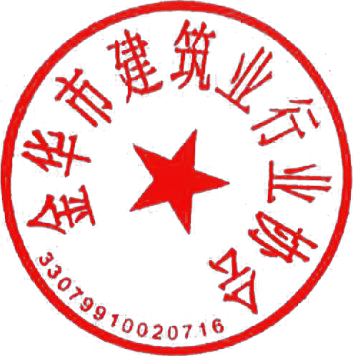 2022年4月22日附件：工程资料作为工程项目管理的窗口，在工程项目技术管理、质量管理过程中发挥着不可替代的作用；因为工程资料是整个工程建设活动中，各个建设主体单位对工程质量全过程管控的真实记录，所以大家常常形象的将工程资料称为工程项目的“健康证明”和“出生证”。随着项目管理的规范化、年轻化、一人一岗已成为常态，我们发现，零经验零基础就直接参与到项目资料的管理中也成为了常态，结果就是项目资料的管理混乱，失去了工程资料的意义。经过大量的调研，很多资料员朋友工作了三四年之后发现每张表都会填了，或者叫会收集了，但是对资料的整体认识依然停留在填表格上；如果你觉得自己情况也是如此，不妨我们一起复习一遍。本套课程我们将深入浅出的从零开始陪伴大家重新认识项目资料，希望大家能有不一样的收获。建筑工程资料编制和管理实战研修班课件大纲列表第一章：基础知识第一章：基础知识1.什么是项目资料？04-25 10:00 - 22:002.为什么要做资料？04-25 10:00 - 22:003.工程资料管理基本规定。04-26 10:00 - 22:004.资料是做出来的吗？04-26 10:00 - 22:005.资料员的岗位职责与现状。04-27 10:00 - 22:006.学习工程项目实施的三个阶段。04-27 10:00 - 22:007.工程资料的分类与工程资料编号。04-28 10:00 - 22:008.认识资料的框架。04-28 10:00 - 22:009.什么是统表。04-29 10:00 - 22:0010.认识施工规范、验收规范。04-29 10:00 - 22:0011.学会正确使用各种规范。05-05 10:00 - 22:0012.办公软件、看图识图也是基本功。05-05 10:00 - 22:0013.到了一个新的地方如何开始做资料。05-05 10:00 - 22:0014.开工前资料框架的搭建。05-05 10:00 - 22:0015.认识资料软件。05-05 10:00 - 22:0016.云资料软件的好处。05-06 10:00 - 22:0017.使用资料软件提高工作效率的各种技巧。05-06 10:00 - 22:0018.巧用部位库加方案建表为工作赋能。05-06 10:00 - 22:00第二章：基础知识第二章：基础知识1.工程准备阶段有哪些资料05-06 10:00 - 22:002.开工前资料与施工单位资料员有没有关系。05-06 10:00 - 22:00第三章：施工管理类资料第三章：施工管理类资料1.开工申请的前置条件。05-07 10:00 - 22:002.施工现场质量管理检查记录的填写。05-07 10:00 - 22:003.单位工程定位测量记录。05-07 10:00 - 22:004.施工日志的重要性。05-07 10:00 - 22:00第四章：施工过程资料第四章：施工过程资料1.施工技术管理资料1.1图纸会审、设计交底记录的流程及资料整理05-07 10:00 - 22:001.2设计变更、工程洽商记录收集。05-08 10:00 - 22:001.3施工组织设计、施工方案编制及审批。05-08 10:00 - 22:001.4技术交底是谁给谁交底。05-08 10:00 - 22:002地基基础分部2.1区分开地基与基础2.1.1地下室应该划分为基础分部还是主体分部？05-08 10:00 - 22:002.1.2地基基础分部现场工艺流程和基础识图；05-08 10:00 - 22:002.1.3什么是地基验槽？05-09 10:00 - 22:002.1.4地基验槽的条件是什么？05-09 10:00 - 22:002.2质量证明文件2.2.1为什么要送检。05-09 10:00 - 22:002.2.2 认识试验报告、检验报告、检测报告。05-09 10:00 - 22:002.2.3材料报验的流程。05-09 10:00 - 22:002.3检测报告2.3.1 地基基础部分做哪些检测报告。05-10 10:00 - 22:002.3.2工程桩承载力和桩身完整性如何抽样？05-10 10:00 - 22:002.3.3地基承载力试验如何抽样？05-10 10:00 - 22:002.4检验报告2.4.1标养与同养的区别与作用。05-10 10:00 - 22:002.4.2灌注桩混凝土试块如何留置？05-10 10:00 - 22:002.5施工记录隐蔽工程验收记录验收什么内容。05-11 10:00 - 22:002.6验收记录2.6.1检验批划分。05-11 10:00 - 22:002.6.1什么是检验批？05-11 10:00 - 22:002.6.2检验批的组成部分。05-11 10:00 - 22:002.6.3检验批填写知识。05-11 10:00 - 22:002.6.4为什么要做原始记录？05-12 10:00 - 22:002.6.5原始记录与检验批之间的联系？05-12 10:00 - 22:002.6.6检验批与隐蔽验收记录的关系。05-12 10:00 - 22:002.6.7为什么找不到钢筋笼检验批了？05-12 10:00 - 22:002.6.8检验批划分方案的重要性。05-12 10:00 - 22:002.6.9分部分项工程汇总验收。05-13 10:00 - 22:002.6.10验收流程。05-13 10:00 - 22:003主体分部3.1检验批的划分。05-13 10:00 - 22:003.2施工部位怎么填。05-13 10:00 - 22:003.3主要工序。05-13 10:00 - 22:003.4楼梯、楼板、墙面怎么数？05-14 10:00 - 22:003.5模板拆除是不是不需要资料了？05-14 10:00 - 22:003.6钢筋是被什么隐蔽的？05-14 10:00 - 22:003.7混凝土的取样？05-14 10:00 - 22:003.8同条件养护的温度如何累计？05-14 10:00 - 22:003.9砌体工程检验批容量代表砌块还是砂浆？05-15 10:00 - 22:003.10什么是工艺试验？05-25 10:00 - 22:003.11钢筋接头的取样。05-15 10:00 - 22:003.12混凝土是否要做材料报验？05-16 10:00 - 22:003.13钢结构的材料报验问题。05-16 10:00 - 22:003.14混凝土报告为什么要做评定？抗渗试块要不要评定？05-16 10:00 - 22:003.15是不是报告合格评定就一定合格？05-16 10:00 - 22:003.16什么是实体检测？实体检测包含哪些内容？05-16 10:00 - 22:003.17后浇带资料如何处理？05-16 10:00 - 22:003.18主体结构包含哪些施工记录？05-16 10:00 - 22:003.19沉降观测、建筑物垂直度、标高、全高记录的收集。05-17 10:00 - 22:003.20主体结构验收的条件与流程。05-17 10:00 - 22:004建筑装饰装修分部4.1检验批划分。05-17 10:00 - 22:004.2主要工序。05-17 10:00 - 22:004.3装饰装修送检内容。05-17 10:00 - 22:004.4一般抹灰、保温抹灰、装饰抹灰的区别。05-18 10:00 - 22:004.5外墙防水工程是否适用地下室外墙。05-18 10:00 - 22:004.6地面防水是不是用屋面防水检验批。05-18 10:00 - 22:004.7幕墙拉拔试验。05-18 10:00 - 22:004.8细部工程是否需要做隐蔽验收。05-18 10:00 - 22:004.9拉伸粘结强度检验。05-19 10:00 - 22:004.10防水工程试验记录。05-19 10:00 - 22:004.11建筑幕墙计算书。05-19 10:00 - 22:004.12幕墙抗渗漏淋水试验记。05-19 10:00 - 22:004.13幕墙子分部验收需准备资料。05-19 10:00 - 22:004.14装饰装修构验收的条件与流程。05-20 10:00 - 22:005建筑给水排水工程分部5.1检验批划分。05-20 10:00 - 22:005.2主要工序讲解。05-20 10:00 - 22:005.3同一个检验批为什么会编号不一样？05-20 10:00 - 22:005.4给排水工程材料复验。05-20 10:00 - 22:005.5设备进场（开箱）检查验收记录。05-20 10:00 - 22:005.6什么是中水系统？05-20 10:00 - 22:005.7室内排水管道通球试验记录怎么做。05-21 10:00 - 22:005.8给水管道系统通水试验记录。05-21 10:00 - 22:005.9管道系统水压试验记录什么时候做？05-21 10:00 - 22:005.10实验记录是不是必须由第三方检测单位做？05-22 10:00 - 22:005.11给排水工程隐蔽内容。05-22 10:00 - 22:005.12给排水分部验收条件与流程。05-22 10:00 - 22:006通风与空调分部6.1检验批划分。05-22 10:00 - 22:006.2第一抽样方案与第二抽样方案的计算。05-22 10:00 - 22:006.3主要工序讲解。05-23 10:00 - 22:006.4通风与空调材料、设备进场检查验收记录。05-23 10:00 - 22:006.5进口材料与设备进场资料。05-23 10:00 - 22:006.6通风与空调现场测试记录。05-23 10:00 - 22:006.7区分空调水与给排水。05-23 10:00 - 22:006.8通风空调隐蔽工程的内容。05-23 10:00 - 22:006.9通风与空调分部的验收。05-23 10:00 - 22:007建筑电气分部7.1检验批划分。05-24 10:00 - 22:007.2怎么数回路。05-24 10:00 - 22:007.3等电位联结检验批的划分。05-24 10:00 - 22:007.4建筑电气材料的复验。05-24 10:00 - 22:007.5电缆敷设记录。05-24 10:00 - 22:007.6接地电阻测试记录。05-24 10:00 - 22:007.7绝缘电阻测试记录。05-24 10:00 - 22:007.8电气配管埋设隐蔽工程验收记录时间。05-25 10:00 - 22:007.9中间交接验收记录。05-25 10:00 - 22:007.10防雷验收文件。05-25 10:00 - 22:007.11建筑电气分部的验收。05-25 10:00 - 22:008智能建筑分部8.1检验批划分。05-25 10:00 - 22:008.2智能建筑主要资料内容。05-25 10:00 - 22:008.3智能建筑隐蔽工程验收记录包含哪些。05-25 10:00 - 22:008.4智能建筑防雷接地要不要单独做。05-26 10:00 - 22:008.5智能建筑分部的验收。05-26 10:00 - 22:009建筑节能分部9.1节能为什么按分项划分。05-26 10:00 - 22:009.2其他分部已涉及的节能资料如何处理。05-26 10:00 - 22:009.3节能工程进场材料和复试项目。05-26 10:00 - 22:009.4节能样板间要不要做资料。05-26 10:00 - 22:009.5什么是热桥？05-26 10:00 - 22:009.6节能工程实体检测。05-27 10:00 - 22:009.7保温砂浆同条件试块取样。05-27 10:00 - 22:009.8节能工程隐蔽内容。05-27 10:00 - 22:009.9节能分部工程验收的条件与流程。05-27 10:00 - 22:0010建筑屋面分部10.1检验批划分。05-27 10:00 - 22:0010.2基层与保护中各构造层的作用。05-27 10:00 - 22:0010.3屋面隔离层与建筑地面隔离层的区别。05-27 10:00 - 22:0010.4保温与隔热会不会同时存在。05-28 10:00 - 22:0010.5正置式、倒置式屋面的区别。05-28 10:00 - 22:0010.6屋面防水工程试验。05-28 10:00 - 22:0010.7屋面隐蔽工程验收记录。05-28 10:00 - 22:0010.8屋面工程使用的混凝土、砂浆要不要评定。05-28 10:00 - 22:0010.9分部工程验收。05-28 10:00 - 22:00第五章：竣工验收资料第五章：竣工验收资料1.竣工报告与竣工验收报告的区别。05-28 10:00 - 22:002.竣工图的编制要求。05-29 10:00 - 22:003.竣工图折叠。05-29 10:00 - 22:00第六章：组卷归档第六章：组卷归档1.组卷的要求。05-29 10:00 - 22:002组卷的方法。05-29 10:00 - 22:003.资料移交。05-29 10:00 - 22:00第七章：鲁班奖工程资料专题第七章：鲁班奖工程资料专题1.鲁班奖的发展历史。05-29 10:00 - 22:002.鲁班奖工程评审范围。05-29 10:00 - 22:003.鲁班奖申报程序。05-30 10:00 - 22:004.鲁班奖申报条件。05-30 10:00 - 22:005.鲁班奖复查程序和要求。05-30 10:00 - 22:006.鲁班奖现场复查要点。05-30 10:00 - 22:007.什么样的工程能获得鲁班奖。05-30 10:00 - 22:00第八章：常见问题解答 第八章：常见问题解答 1.现场各种测试报告由谁做。05-31 10:00 - 22:002.各种资料的来源如何确定。05-31 10:00 - 22:003.资料签字日期与签字人的问题。05-31 10:00 - 22:004.培训过程其他问题解答。05-31 10:00 - 22:00